Pojistná smlouva č. 1690351713LIMITY PLNĚNÍ A ZPŮSOBY ZABEZPEČENÍPři posuzování nároku na pojistné plnění je rozhodující, zda pachatelem překonané konstrukční prvky zabezpečení pojištěných věcí splňovalo dále uvedená ujednání.Ujednává se, že pojišťovna poskytne plnění do limitů plnění, které odpovídají způsobu a kvalitě zabezpečení předmětu pojištění vdobě pojistné události. Pokud není pro některý předmět pojištění stanoven u způsobu zabezpečení limit plnění, za limit plnění se pro tento způsob zabezpečení považuje limit plnění 1. rizika uvedený vbodu 3.1. této smlouvy. Předmět pojištění musí být současně zabezpečen všemi zabezpečovacími prvky, které jsou u příslušného limitu plnění uvedeny.Pojistná událost musí být vždy šetřena Policií a v případě odcizení krádeží vloupáním musí být, s výjimkou odcizení vnějších stavebních součástí a venkovních úprav, šetřením Policie jednoznačně zjištěn způsob vloupání do místa pojištění.Odcizení krádeží vloupáním nebo loupeží (čl. 21 bod 11 a 12 VPPMO-P)1.1. Všechny předměty pojištění vyjma peněz a cenin (pol. 1 až 4, 6 až8 bodu 3.1. smlouvy)Limit plnění	Popis prvku zabezpečení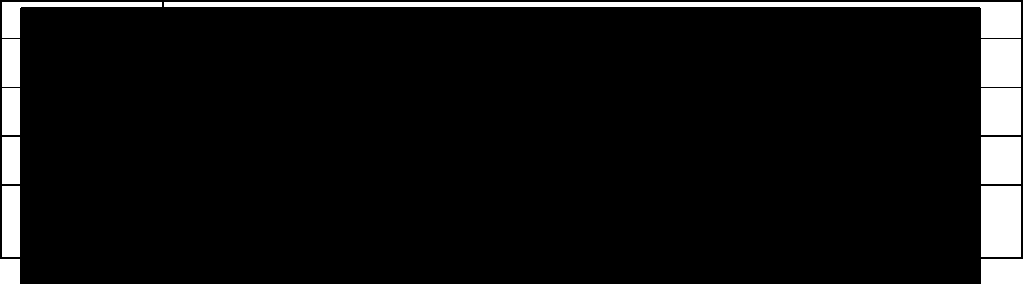 1.2. Vlastní a cizí peníze a ceniny (pol. 5 bodu 3.1. smlouvy)Limit plnění	Popis prvku zabezpečení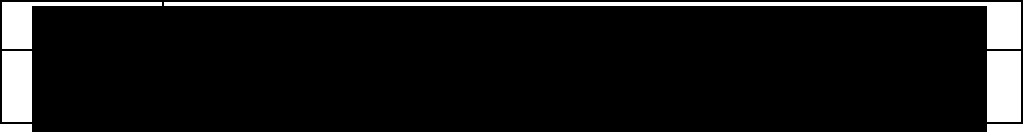 Klíče od trezoru nesmí být umístěny v tomtéž uzamčeném prostoru, ve kterém se nachází trezor.1.3. Vlastní a cizí movité věci, zásoby, venkovní úpravy a technické vybavení na venkovním prostranství (pol. 1, 3, 4 bodu 3.1. smlouvy)Limit plnění	Popis prvku zabezpečení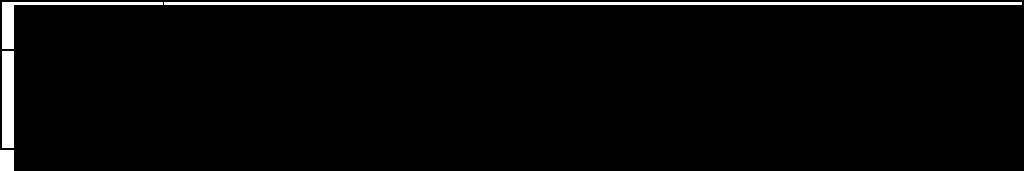 Pojistná smlouva č. 1690351713 1.4. Vlastní a cizí peníze a ceniny na venkovním prostranství (pol. 5 bodu 3.1. smlouvy)Došlo-li k odcizení peněz a cenin z řádně uzavřené a uzamčené schránky nebo pokladny, pojištěný doloží stav (hodnotu) peněz a cenin, která se prokazatelně nacházela v předmětné schránce nebo pokladně za předchozí 4 týdny. V případě vzniku pojistné události pojišťovna poskytne pojistné plnění částkou, odpovídající průměrné hodnotě peněz a cenin v dané schránce nebo pokladně z těchto nahlášených hodnot za předchozí 4 týdny po odečtení sjednané spoluúčasti.Limit plnění	Popis prvku zabezpečení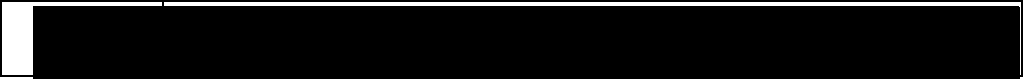 Odcizení loupeží (čl. 21 bod 8 VPPMO-P)2.1.	Soubor peněz a cenin a uměleckých předmětů při přepravě (pol. 9 bodu 3.1. smlouvy)Limit plnění	Popis prvku zabezpečení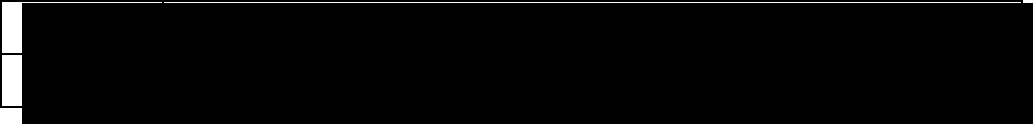 Při přepravě motorovým vozidlem se řidič považuje za osobu provádějící přepravu nebo přepravu doprovázející.Vedle povinností uvedených ve VPPMO-P je povinen pojistník, pojištěný, nebo oprávněná osoba zajistit, aby:osoby provádějící přepravu a ozbrojené osoby doprovázející přepravu (dále jen „osoby doprovázející“) nebyly mladší 18 let a starší 65 let, byly spolehlivé, bezúhonné, vhodné (tj. fyzicky zdatné a psychicky odolné) a pro uvedené účely speciálně vycvičené a vyškolené;přeprava nebyla přerušována z jiných důvodů než z důvodů vyplývajících z pravidel silničního provozu;druh přepravovaných peněz nebo cenin, jejich množství a doba, kdy bude přeprava prováděna, byly utajeny před nepovolanými osobami.